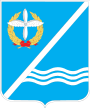 МЕСТНАЯ АДМИНИСТРАЦИЯКАЧИНСКОГО МУНИЦИПАЛЬНОГО ОКРУГАПОСТАНОВЛЕНИЕ№ 66-МАОб утверждении Положения об участии в организации и проведении на территории Качинского муниципального округа спортивно-досугового мероприятия «Турнир по боксу «Юный олимпиец» среди юношей  15-16 лет,13-14 лет, 11-12 лет» и Сметы расходов на проведение данного мероприятияВ связи с проведением соревнований по боксу на территории Качинского муниципального округа, непосредственным организатором которых является Севастопольская региональная общественная организация  "Федерация бокса", а также в целях обеспечения условий для развития на территории муниципального образования массового спорта, в соответствии с муниципальной программой «Развитие физической культуры и спорта внутригородского муниципального образования города Севастополя Качинский муниципальный округ на 2016-2018 года», утверждённой постановлением местной администрации Качинского муниципального округа от 24.11.2016 № 55-МА, Решением  Совета Качинского муниципального округа города Севастополя от 22.03.2016 № 20/148 «Об утверждении Порядка финансового обеспечения культурно-массовых и спортивно-досуговых мероприятий во внутригородском муниципальном образовании города Севастополя Качинский муниципальный округ», Постановлением местной администрации Качинского муниципального округа от 13.01.2017 № 05-МА «Об утверждении календарного плана спортивно-досуговых мероприятий, проводимых в Качинском муниципальном округе, на 2017 год», Уставом внутригородского муниципального образования города Севастополя Качинский муниципальный округ, Положением о местной администрации внутригородского муниципального образования города Севастополя Качинский муниципальный округ, утверждённого Решением Совета Качинского муниципального округа от 13.05.2015 № 14,местная администрация Качинского муниципального округаПОСТАНОВЛЯЕТ:1. Принять участие 26-29 июня 2017 года в организации и проведении на территории Качинского муниципального округа спортивно-досугового мероприятия «Турнир по боксу «Юный олимпиец» среди юношей  15-16 лет, 13-14 лет, 11-12 лет», непосредственным организатором которых является Севастопольская региональная общественная организация  "Федерация бокса".2. Утвердить Положение об участии в организации и проведении на территории Качинского муниципального округа спортивно-досугового мероприятия «Турнир по боксу «Юный олимпиец» среди юношей  15-16 лет, 13-14 лет, 11-12 лет» (ПРИЛОЖЕНИЕ 1).3. Утвердить Смету расходов на участии в организации и проведении на территории Качинского муниципального округа спортивно-досугового мероприятия «Турнир по боксу «Юный олимпиец» среди юношей  15-16 лет, 13-14 лет, 11-12 лет» (ПРИЛОЖЕНИЕ 2).4. Назначить ответственным лицом за проведение мероприятия, указанного в п. 1, главного специалиста общего отдела Купчинскую С.Г.5. В соответствии с п.5.12 Приложения к Порядку финансового обеспечения культурно-массовых и спортивно-досуговых мероприятий во внутригородском муниципальном образовании города Севастополя Качинский муниципальный округ, утверждённого решением Совета Качинского муниципального округа от 22.03.2016 № 20/148, главный специалист общего отдела Купчинская С.Г. предоставляет главному бухгалтеру отчёт по итогам проведения мероприятия.6. Обнародовать  настоящее постановление на  информационном стенде внутригородского муниципального образования города Севастополя Качинский муниципальный округ и на официальном сайте внутригородского муниципального образования города Севастополя Качинский муниципальный округ.7. Настоящее Постановление вступает в силу с момента его обнародования.8. Контроль за исполнением настоящего Постановления оставляю за собой.Приложение 1к постановлению местной администрации Качинского муниципального округаот 20.06.2017 № 66-МАПОЛОЖЕНИЕоб участии в организации и проведении на территории Качинского муниципального округа спортивно-досугового мероприятия «Турнир по боксу «Юный олимпиец» среди юношей  15-16 лет, 13-14 лет, 11-12 лет»1. Цель и задачиОбеспечения условий для развития на территории муниципального образования массового спорта.Пропаганда здорового образа жизни, гражданское и патриотическое воспитание молодежи.Популяризация вида спорта в Качинском муниципальном округе, городе Севастополе и Российской Федерации.Повышение спортивного мастерства спортсменов.Воспитание чувства ответственности и сплоченности.Укрепление дружеских и спортивных связей.Вовлечение детей и подростков в спортивные мероприятия.2. Сроки и место проведенияСроки проведения мероприятия: 26-29.06.2017.Место проведения мероприятия: г. Севастополь, поселок Кача, ул. Первомайская, 72.     3. Программа мероприятияДень приезда: 26.06.2017г.Мандатная комиссия работает: 26.06.2017г. с 10.00-17.00ч. По адресу: г. Севастополь, поселок Кача, ул. Первомайская, 72. Порядок и сроки проведения жеребьевки: 26.06.2017г. с 17.30-19.30ч.Заседание судейской коллегии проводится: 27.06.2017г. в 11:00ч.Торжественное открытие соревнований состоится: 27.06.2017г. в 12:00ч.Начало предварительных боев состоится:    27.06.2017г. в 13:00Начала полуфинальных боев состоится:      28.06.2017г. в 12:00Начало финальных боев состоится:               29.06.2017г. в 11.00Церемония награждения соревнований состоится: 29.06.2017г. по окончанию финальных боев.4. Общие положенияОбщее руководство подготовкой и проведением соревнований осуществляется организаторами соревнований:Севастопольская региональная общественная организация  "Федерация бокса". Непосредственное проведение соревнований возлагается на судейскую коллегию.Соорганизаторами соревнований выступает местная администрация Качинского муниципального округа.Участники соревнований:Юноши 15-16 лет, имеющие подготовку не ниже II юношеского разряда и имеющие допуск врача; юноши 13-14 лет, имеющие подготовку не ниже III юношеского разряда и имеющие допуск врача; юноши 11-12 лет, имеющие подготовку не ниже III юношеского разряда и имеющие допуск врача.Требования к участникам соревнований и условия их допуска, а также определение победителей и награждение определяется непосредственным организатором.Для участия в мероприятии привлекаются дети разной возрастной категории, а также сотрудники местной администрации, депутаты Совета, все граждане любого возраста, проживающие на территории Качинского муниципального округа, а также все желающие.Обеспечение безопасности участников и зрителей осуществляется непосредственным организатором.5. Награждение участника соревнования Кубком Глава Качинского муниципального округа награждает Кубком участника соревнования, определённого судейской коллегией, за волю к победе, высокие спортивные результаты, пропаганду здорового образа жизни, популяризацию вида спорта в Качинском муниципальном округе.5.  Условия финансированияФинансовое обеспечение спортивных соревнований осуществляется непосредственным организатором.Местная администрация Качинского муниципального округа несет расходы по приобретению Кубка для награждения Главой Качинского муниципального округа участника соревнования согласно утвержденной смете.Финансирование расходов по приобретению Кубка осуществляется за счет средств бюджета внутригородского муниципального образования города Севастополя Качинского муниципального округа, выделенных на реализацию муниципальной программы «Развитие физической культуры и спорта внутригородского муниципального образования города Севастополя Качинский муниципальный округ на 2016-2018 года», утверждённой постановлением местной администрации Качинского муниципального округа от 24.11.2016 № 55-МА.Приложение 2к постановлению местной администрации Качинского муниципального округаот 20.06.2017 № 66-МАУТВЕРЖДЕНОСМЕТА РАСХОДОВ на участие в организации и проведении на территории Качинского муниципального округа спортивно-досугового мероприятия «Турнир по боксу «Юный олимпиец» среди юношей  15-16 лет, 13-14 лет, 11-12 лет»Основание: Постановлением местной администрации Качинского муниципального округа от 24.11.2016 № 55-МА «Об утверждении Муниципальной программы «Развитие физической культуры и спорта внутригородского муниципального образования города Севастополя Качинский муниципальный округ на 2016-2018 года» и Постановлением местной администрации Качинского муниципального округа от 13.01.2017 № 05-МА «Об утверждении календарного плана спортивно-досуговых мероприятий, проводимых в Качинском муниципальном округе, на 2017 год»Главе ВМО Качинский МОН.М. Герасимк проекту постановления местной администрации Качинского муниципального округа  «Об утверждении Положения об участии в организации и проведении на территории Качинского муниципального округа спортивно-досугового мероприятия «Турнир по боксу «Юный олимпиец» среди юношей  15-16 лет,13-14 лет, 11-12 лет» и Сметы расходов на проведение данного мероприятия»На территории Качинского муниципального округа 26-29 июня 2017 года планируется проведение Всероссийского соревнования по боксу «Юный олимпиец» среди юношей 15-16, 13-14, 11-12 лет.В целях обеспечения условий для развития на территории муниципального образования массового спорта 26-29 июня 2017 года по адресу: г. Севастополь, поселок Кача, ул. Первомайская, 72 состоится спортивно-досуговое мероприятие «Турнир по боксу «Юный олимпиец» среди юношей  15-16 лет, 13-14 лет, 11-12 лет», непосредственным организатором которых является Севастопольская региональная общественная организация  "Федерация бокса".Предлагаем выступить местной администрации Качинского муниципального округа соорганизатором данного турнира и наградить одного из участников соревнования Кубком за волю к победе, высокие спортивные результаты, пропаганду здорового образа жизни, популяризацию вида спорта в Качинском муниципальном округе.В соответствии с муниципальной программой «Развитие физической культуры и спорта внутригородского муниципального образования города Севастополя Качинский муниципальный округ на 2016-2018 года», утверждённой постановлением местной администрации Качинского муниципального округа от 24.11.2016 № 55-МА на проведение данного мероприятия, предлагаем выделить сумму в размере 3 950,00 (три тысячи девятьсот пятьдесят) рублей 00 копеек на приобретение кубков: 1 x 3 950,00 = 3 950,00 руб.Финансирование произвести за счет средств, предусмотренных в бюджете Качинского муниципального округа на 2017 год.ЛИСТ СОГЛАСОВАНИЯпроекта постановления местной администрации Качинского муниципального округа  «Об утверждении Положения об участии в организации и проведении на территории Качинского муниципального округа спортивно-досугового мероприятия «Турнир по боксу «Юный олимпиец» среди юношей  15-16 лет,13-14 лет, 11-12 лет» и Сметы расходов на проведение данного мероприятия»20 июня 2017 годапгт КачаГлава ВМО Качинский МО, исполняющий полномочия председателя Совета, Глава местной администрацииН.М. ГерасимГлава ВМО Качинский МО, исполняющий полномочия председателя Совета,Глава местной администрацииН.М. Герасим№ п/пНаименование расходовКоличествоЦена за единицу, руб.Сумма, руб. всего1.Приобретение Кубка  для награждения Главой Качинского муниципального округа участника  турнира по боксу «Юный олимпиец»13 950,003 950,00ИТОГО:3 950,00Глава ВМО Качинский МО, исполняющий полномочия председателя Совета,Глава местной администрацииН.М. ГерасимГлавный специалист общего отделаС.Г. КупчинскаяЗаместитель Главы местной администрации – Руководитель аппаратаР.А. ТишкоНачальник финансово-экономического отделаТ.С. ГладковаНачальник общего отделаМ.Г. УшаковаГлавный специалист финансово-экономического отделаЮ.П. КурбатоваГлавный специалист общего отделаС.Г. Купчинская